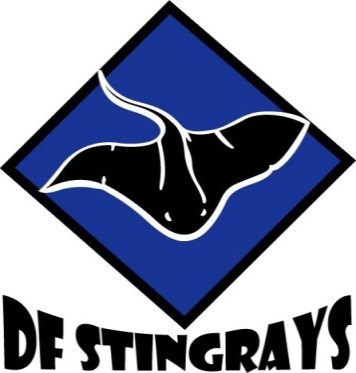 Name ______________________________________________________________How many years have you been swimming?  ____________ yearsWhat type of leadership experiences have you had, either with swimming or in school?___________________________________________________________________________________________________________________________________________________________________________________________________________________________________________________________________________________________________Have you ever taught swim lessons before?If yes, where? ________________________________________________________________________________What type of experience? ___________________________________________________________________________________________________________________________________________________________________________________________________________________________________________________________________________________________________Why do you want to be a CIT for the Stingrays?___________________________________________________________________________________________________________________________________________________________________________________________________________________________________________________________________________________________________Please circle what days you can commit to for the whole season.Monday	Tuesday	Wednesday		Thursday   Signature ________________________________________________________ Date: ___________________________CITs must attend a mandatory training with the coach prior to the start of Pre-team swim practices.